DEKLARACJA SŁUCHACZA BYTOMSKIEGO UNIWERSYTETU TRZECIEGO WIEKU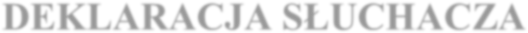 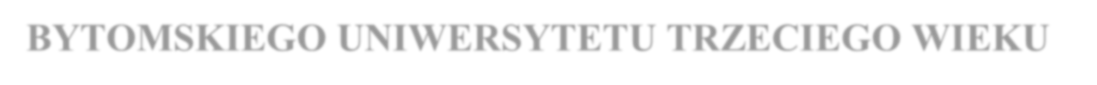 Ja niżej podpisana/podpisany proszę o przyjęcie mnie na rok akademicki 2024/2025 w poczet słuchaczy Bytomskiego Uniwersytetu Trzeciego Wieku działającego w ramach Młodzieżowego Domu Kultury nr 1   w Bytomiu.Niniejszym wyrażam zgodę na przetwarzanie, przez Młodzieżowy Dom Kultury nr 1 w  Bytomiu  z siedzibą w Bytomiu przy ul. Powstańców Warszawskich 12, moich danych osobowych w celach związanych z organizacją statutowych działań Bytomskiego Uniwersytetu Trzeciego Wieku. Oświadczam, że zapoznałam/łem się z klauzulą  informacyjną  RODO,  a  w  szczególności  zostałam/łempoinformowana/y o możliwości cofnięcia w dowolnym momencie zgody na przetwarzanie danych osobowych.Niżej wymienione dane osobowe są objęte ochroną prawną na podstawie przepisów ustawy z dnia 10 maja 2018 r. o ochronie danych osobowych i Rozporządzenia Parlamentu Europejskiego i Rady (UE) 2016/679 z dnia 27 kwietnia 2016 r. w sprawie ochrony osób fizycznych w związku z przetwarzaniem danych osobowych i w sprawie swobodnego przepływu takich danych oraz uchylenia dyrektywy 95/46/WE (ogólne rozporządzenie o ochronie danych). Administratorem danych jest Młodzieżowy Dom Kultury nr 1 w Bytomiu.Data i czytelny podpis słuchacza ​Dane teleadresowe słuchacza…………………..…............................................................Nazwisko i imię	............................................................................................Data i miejsce urodzenia	…………………………………………………………… Wykształcenie	……………………………………………………………Adres	………................................................................................Telefon	……....................................................................................Adres e-mail	............................................................................................Nr PESEL	…………………………………………………………… ​Zainteresowania słuchaczaDeklaruję chęć pracy na rzecz Uniwersytetu: (należy wstawić znak x w odpowiednią kratkę) Włączę się do pracy Samorządu Słuchaczy Uniwersytetu	Pomogę w organizacji imprez kulturalnych	Pomogę w organizacji imprez turystycznych	Mogę pomagać przy prowadzeniu kroniki Uniwersytetu	Mogę pomagać w redagowaniu kwartalnika Uniwersytetu "Trzeci Oddech"	Inne…………...……………………………………………………………………………………….... . . .. . . . . . . . . . . . . . . . . . . . . . . . . . . . . . . . . . . . . . . . . . . . . . . . . . ………… . . . . . . . . . . . . . . . . . . . . . . . . . . . . . . . . . . . . . . . . .